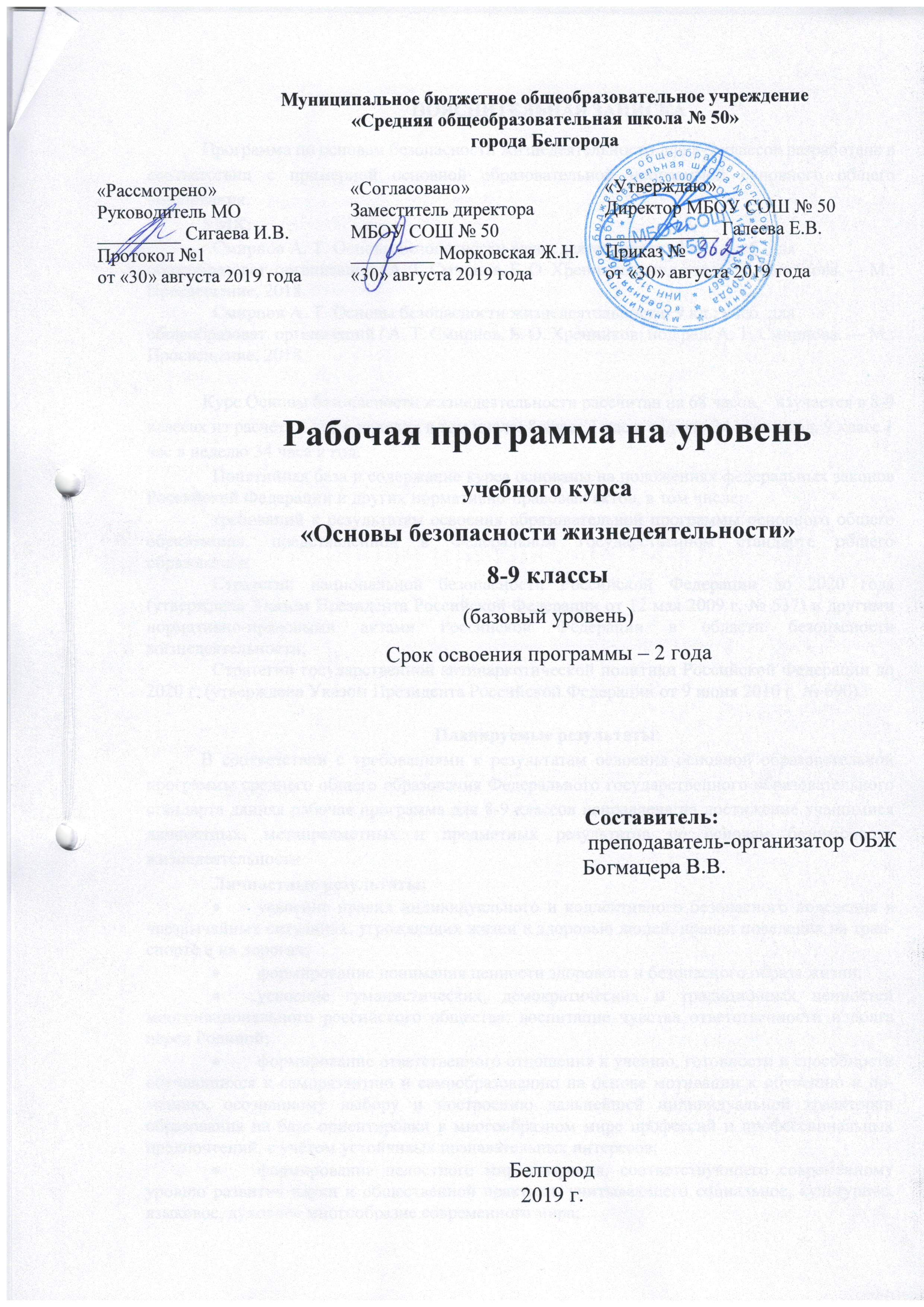 ПОЯСНИТЕЛЬНАЯ ЗАПИСКАПрограмма по основам безопасности жизнедеятельности для 8-9 классов разработана в соответствии с примерной основной образовательной программой основного общего образования. УМК: Смирнов А. Т. Основы безопасности жизнедеятельности: 8 кл.: учеб. для общеобразоват. организаций / А. Т. Смирнов, Б. О. Хренников; под ред. А. Т. Смирнова. — М.: Просвещение, 2018.Смирнов А. Т. Основы безопасности жизнедеятельности: 9 кл.: учеб. для общеобразоват. организаций / А. Т. Смирнов, Б. О. Хренников; под ред. А. Т. Смирнова. — М.: Просвещение, 2018.Курс Основы безопасности жизнедеятельности рассчитан на 68 часов,  изучается в 8-9 классах из расчета 1 час в неделю, в том числе: 8 класс 1 час в неделю 34 часа в год, 9 класс 1 час в неделю 34 часа в год.Понятийная база и содержание курса основаны на положениях федеральных законов Российской Федерации и других нормативно-правовых актов, в том числе:требований к результатам освоения образовательной программы основного общего образования, представленной в Федеральном государственном стандарте общего образования;Стратегии национальной безопасности Российской Федерации до 2020 года (утверждена Указом Президента Российской Федерации от 12 мая 2009 г. № 537) и другими нормативно-правовыми актами Российской Федерации в области безопасности жизнедеятельности;Стратегии государственной антинаркотической политики Российской Федерации до 2020 г. (утверждена Указом Президента Российской Федерации от 9 июня 2010 г. № 690).Планируемые результаты: В соответствии с требованиями к результатам освоения основной образовательной программы среднего общего образования Федерального государственного образовательного стандарта данная рабочая программа для 8-9 классов направлена на достижение учащимися личностных, метапредметных и предметных результатов по основам безопасности жизнедеятельностиЛичностные результаты:усвоение правил индивидуального и коллективного безопасного поведения в чрезвычайных ситуациях, угрожающих жизни и здоровью людей, правил поведения на транспорте и на дорогах;формирование понимания ценности здорового и безопасного образа жизни;усвоение гуманистических, демократических и традиционных ценностей многонационального российского общества; воспитание чувства ответственности и долга перед Родиной;формирование ответственного отношения к учению, готовности и способности обучающихся к саморазвитию и самообразованию на основе мотивации к обучению и познанию, осознанному выбору и построению дальнейшей индивидуальной траектории образования на базе ориентировки в многообразном мире профессий и профессиональных предпочтений, с учётом устойчивых познавательных интересов;формирование целостного мировоззрения, соответствующего современному уровню развития науки и общественной практики, учитывающего социальное, культурное, языковое, духовное многообразие современного мира;формирование готовности и способности вести диалог с другими людьми и достигать в нём взаимопонимания;освоение социальных норм, правил поведения, ролей и форм социальной жизни в группах и сообществах, включая взрослые и социальные сообщества;развитие морального сознания и компетентности в решении моральных проблем на основе личностного выбора, формирование нравственных чувств и нравственного поведения, осознанного и ответственного отношения к собственным поступкам;формирование коммуникативной компетентности в общении и сотрудничестве со сверстниками, старшими и младшими в процессе образовательной, общественно полезной, учебно-исследовательской, творческой и других видов деятельности;формирование основ экологической культуры на основе признания ценности жизни во всех её проявлениях и необходимости ответственного, бережного отношения к окружающей среде;осознание значения семьи в жизни человека и общества, принятие ценности семейной жизни, уважительное и заботливое отношение к членам своей семьи;формирование антиэкстремистского и антитеррористического мышления, потребностей соблюдать нормы здорового образа жизни, осознанно выполнять правила безопасности жизнедеятельности.Метапредметные результаты:умение самостоятельно определять цели своего обучения, ставить и формулировать для себя новые задачи в учёбе и познавательной деятельности, развивать мотивы и интересы своей познавательной деятельности;умение самостоятельно планировать пути достижения целей защищённости, в том числе альтернативные, осознанно выбирать наиболее эффективные способы решения учебных и познавательных задач;умение соотносить свои действия с планируемыми результатами курса, осуществлять контроль своей деятельности в процессе достижения результата, определять способы действий в опасных и чрезвычайных ситуациях в рамках предложенных условий и требований, корректировать свои действия в соответствии с изменяющейся ситуацией;умение оценивать правильность выполнения учебной задачи в области безопасности жизнедеятельности, собственные возможности её решения;владение основами самоконтроля, самооценки, принятия решений и осуществления осознанного выбора в учебной и познавательной деятельности;умение определять понятия, создавать обобщения, устанавливать аналогии, классифицировать, самостоятельно выбирать основания и критерии (например, для классификации опасных и чрезвычайных ситуаций, видов террористической и экстремистской деятельности), устанавливать причинно-следственные связи, строить логическое рассуждение, умозаключение (индуктивное, дедуктивное и по аналогии) и делать выводы;умение создавать, применять и преобразовывать знаки и символы, модели и схемы для решения учебных и познавательных задач;умение организовывать учебное сотрудничество и совместную деятельность с учителем и сверстниками; работать индивидуально и в группе: находить общее решение и разрешать конфликты на основе согласования позиций и учёта интересов; формулировать, аргументировать и отстаивать своё мнение;формирование компетентности в области использования информационно-коммуникационных технологий;освоение приёмов действий в опасных и чрезвычайных ситуациях природного, техногенного и социального характера, в том числе оказание первой помощи пострадавшим;формирование умений взаимодействовать с окружающими, выполнять различные социальные роли во время и при ликвидации последствий чрезвычайных ситуаций.Предметные результатыформирование современной культуры безопасности жизнедеятельности на основе понимания необходимости защиты личности, общества и государства посредством осознания значимости безопасного поведения в условиях чрезвычайных ситуаций природного, техногенного и социального характера;формирование убеждения в необходимости безопасного и здорового образа жизни;понимание личной и общественной значимости современной культуры безопасности жизнедеятельности;понимание роли государства и действующего законодательства в обеспечении национальной безопасности и защиты населения от опасных и чрезвычайных ситуаций природного, техногенного и социального характера, в том числе от экстремизма и терроризма;понимание необходимости подготовки граждан к военной службе;формирование установки на здоровый образ жизни, исключающий употребление алкоголя, наркотиков, курения и нанесение иного вреда здоровью;формирование антиэкстремистской и антитеррористической личностной позиции;понимание необходимости сохранения природы и окружающей среды для полноценной жизни человека;знание основных опасных и чрезвычайных ситуаций природного, техногенного и социального характера, включая экстремизм и терроризм и их последствия для личности, общества и государства;знание и умение применять правила поведения в условиях опасных и чрезвычайных ситуаций;умение оказать первую помощь пострадавшим;умение предвидеть возникновение опасных ситуаций по характерным признакам их проявления, а также на основе информации, получаемой из различных источников;умение принимать обоснованные решения в конкретной опасной ситуации с учётом реально складывающейся обстановки и индивидуальных возможностей.СОДЕРЖАНИЕ КУРСАОСНОВЫ БЕЗОПАСНОСТИ ЛИЧНОСТИ, ОБЩЕСТВА И ГОСУДАРСТВАОСНОВЫ КОМПЛЕКСНОЙ БЕЗОПАСНОСТИОбеспечение личной безопасности в повседневной жизниПожарная безопасность. Безопасность на дорогах. Безопасность в быту. Безопасность на водоёмах. Экология и безопасность.Обеспечение безопасности при активном отдыхе в природных условияхПодготовка к активному отдыху на природе. Активный отдых на природе и безопасность. Дальний (внутренний) и выездной туризм, меры безопасности.Обеспечение безопасности при автономном существовании человека в природной среде.Обеспечение безопасности в чрезвычайных ситуациях природного, техногенного и социального характераЧрезвычайные ситуации природного характера. Чрезвычайные ситуации техногенного характера. Современный комплекс проблем безопасности социального характера.ЗАЩИТА НАСЕЛЕНИЯ РОССИЙСКОЙ ФЕДЕРАЦИИ ОТ ЧРЕЗВЫЧАЙНЫХ СИТУАЦИЙОрганизация защиты населения Российской Федерации от чрезвычайных ситуацийПравовые основы обеспечения защиты населения от чрезвычайных ситуаций мирного и военного времени.Организационные основы по обеспечению защиты населения от чрезвычайных ситуаций мирного и военного времени.Основные мероприятия, проводимые в Российской Федерации, по защите населения от чрезвычайных ситуаций мирного и военного времени.ОСНОВЫ ПРОТИВОДЕЙСТВИЯ ТЕРРОРИЗМУ И ЭКСТРЕМИЗМУ В РОССИЙСКОЙ ФЕДЕРАЦИИТерроризм и экстремизм — чрезвычайные опасности для общества и государстваОсновные причины возникновения терроризма и экстремизма.Противодействие терроризму в мировом сообществе. Нормативно-правовая база противодействия терроризму, экстремизму и наркотизму в Российской ФедерацииПоложения Конституции Российской Федерации.Стратегия национальной безопасности Российской Федерации до 2020 г.Стратегия государственной антинаркотической политики Российской Федерации до 2020 г.Концепция противодействия терроризму в Российской Федерации.Содержание законов Российской Федерации о противодействии терроризму и экстремистской деятельности.Национальный антитеррористический комитет (НАК).Деятельность Федеральной службы контроля наркотиков России (ФСКН России) по остановке развития наркосистемы, изменению наркоситуации, ликвидации финансовой базы наркомафии.Профилактика наркозависимости.Организационные основы системы противодействия терроризму и экстремизму в Российской ФедерацииРоль правоохранительных органов и силовых структур в борьбе с терроризмом и проявлениями экстремизма. Контртеррористическая операция.Участие Вооружённых Сил Российской Федерации в борьбе с терроризмом.Духовно-нравственные основы противодействия терроризму и экстремизмуРоль нравственной позиции и выработка личных качеств в формировании антитеррористического поведения.Влияние уровня культуры в области безопасности жизнедеятельности на формирование антитеррористического поведения.Профилактика террористической и экстремистской деятельности.Ответственность несовершеннолетних за антиобщественное поведение и за участие в террористической и экстремистской деятельностиУголовный кодекс Российской Федерации об ответственности за антиобщественное поведение, участие в террористической и экстремистской деятельности.Наказание за участие в террористической и экстремистской деятельности.Обеспечение личной безопасности при угрозе террористического актаВзрывы в местах массового скопления людей.Захват воздушных и морских судов, автомашин и других транспортных средств и удерживание в них заложников.Правила поведения при возможной опасности взрыва.Правила безопасного поведения, если взрыв произошёл.Меры безопасности в случае похищения или захвата в заложники.Обеспечение безопасности при захвате самолёта. Правила поведения при перестрелке.ОСНОВЫ МЕДИЦИНСКИХ ЗНАНИЙ И ЗДОРОВОГО ОБРАЗА ЖИЗНИОСНОВЫ ЗДОРОВОГО ОБРАЗА ЖИЗНИЗдоровый образ жизни и его составляющиеОсновные понятия о здоровье и здоровом образе жизни. Составляющие здорового образа жизни.Факторы, разрушающие здоровьеВредные привычки и их влияние на здоровье (курение, употребление алкоголя, наркомания).Ранние половые связи и их отрицательные последствия для здоровья человека.Инфекции, передаваемые половым путём, и их профилактика.Правовые аспекты взаимоотношения половСемья в современном обществе.ОСНОВЫ МЕДИЦИНСКИХ ЗНАНИЙ И ОКАЗАНИЕ ПЕРВОЙ ПОМОЩИОказание первой помощиПервая помощь и правила её оказания. Средства оказания первой помощи.Основные неинфекционные заболевания и их профилактика.Наиболее часто встречающиеся инфекционные заболевания, их возбудители, пути передачи, меры профилактики.Первая помощь при неотложных состояниях.Правила оказания первой помощи при неотложных состояниях.Первая помощь при массовых пораженияхКомплекс простейших мероприятий по оказанию первой помощи при массовых поражениях.Учебно-тематическое планирование8 класс(1 час в неделю, всего 34 часа)9 класс(1 час в неделю, всего 34 часа)Тематическое планирование с определением основных видов учебной деятельности обучающихся8 класс(1 час в неделю, всего 34 часа)9 класс(1 час в неделю, всего 34 часа)№ модуля раздела,темыНаименование модуля, раздела, темыКол-вочасов№ модуля раздела,темыНаименование модуля, раздела, темыКол-вочасовМодуль IОсновы безопасности личности, общества и государства26Раздел IОсновы комплексной безопасности20Тема 1Человек,    среда его   обитания,   безопасность    человека (учебник 5 класса)1Тема 2Подготовка к активному отдыху на природе (учебник 6 класса)2Тема 3Пожарная безопасность3Тема 4Безопасность на дорогах3Тема 5Безопасность на водоемах3Тема 6Экология и безопасность2Тема 7Опасные и чрезвычайные ситуации природного характера (учебник 7 класса)3Тема 8Чрезвычайные ситуации техногенного характера и их возможные последствия3Раздел IIЗащита населения Российской Федерации от чрезвычайных ситуаций7Тема 9Обеспечение защиты населения от чрезвычайных ситуаций1Тема 10Организация защиты населения от чрезвычайных ситуаций природного характера (учебник 7 класса)3Тема11Организация защиты населения от чрезвычайных ситуаций техногенного характера3Mодуль IIОсновы медицинских знаний и здорового образа жизни7Раздел IVОсновы здорового образа жизни4Тема 12Здоровый образ жизни и его составляющие4Раздел VОсновы медицинских знаний и оказание первой помощи 3Тема 13 Первая помощь при неотложных состояниях 3Всего часов:Всего часов:34№ модуля, раздела,темыНаименование модуля, раздела, темыКол-вочасов№ модуля, раздела,темыНаименование модуля, раздела, темыКол-вочасовМодуль IОсновы безопасности личности, общества и государства 24Раздел IОсновы комплексной безопасности8Тема. 1Национальная безопасность в России в современном мире 4Тема 2Чрезвычайные ситуации мирного и военного времени и национальная безопасность России (4 ч)4Раздел II Защита населения Российской Федерации от чрезвычайных ситуаций 7Тема 3Организационные основы   по   защите населения страны от чрезвычайных ситуаций мирного и военного времени 3Тема 4Основные   мероприятия,     проводимые   в   Российской Федерации,   по   защите   населения   от чрезвычайных ситуаций мирного и военного времени 4Раздел IIIПротиводействие терроризму и экстремизму в Российской Федерации 9Тема 5Терроризм и экстремизм: их причины    и    последствия 2Тема 6Нормативно-правовая база противодействия    терроризму и экстремизму в Российской   Федерации 3Тема 7Организационные основы системы противодействия терроризму и наркотизму в Российской Федерации 2Тема 8Обеспечение личной безопасности при угрозе теракта и профилактика    наркозависимости2Модуль IIОсновы медицинских знаний и здорового образа жизни10Раздел IVОсновы здорового образа жизни.8Тема 9Здоровье — условие благополучия человека 3Тема 10Факторы, разрушающие репродуктивное здоровье 3Тема 11Правовые основы сохранения и укрепления репродуктивного здоровья 2Раздел VОсновы медицинских знаний и оказания первой медицинской помощи2Тема 12Оказание первой помощи 2Всего часов:Всего часов:34ТемаТематическое планированиеХарактеристика видов деятельности учащихсяМодуль 1. Основы безопасности личности, общества и государства (26 ч)Модуль 1. Основы безопасности личности, общества и государства (26 ч)Модуль 1. Основы безопасности личности, общества и государства (26 ч)Раздел 1. Основы комплексной безопасности (20 ч)Раздел 1. Основы комплексной безопасности (20 ч)Раздел 1. Основы комплексной безопасности (20 ч)1.    Человек,    среда его   обитания,   безопасность    человека (1 ч.)Город как среда обитания. Жилище человека, особенности   жизнеобеспечения жилища. Особенности природных условий в городе. Взаимоотношения   людей, проживающих в городе, и безопасность. Безопасность   в   повседневной жизниСравнивают    особенности    жизнеобеспечения городского и сельского жилища и возможные опасные и аварийные ситуации. Анализируют инструкции пользователя электрических и электронных приборов. Различают предметы бытовой химии. Характеризуют наиболее эффективный способ предотвращения опасной ситуации в быту. 2. Подготовка к активному  отдыху  на природе (2 ч.)2.1.	Природа и человек. Ориентирование на местности. Определение своего местонахождения  и  направления движения на местности.2.2.	Подготовка к выходу на природу. Определение места для бивака и организация бивачных работ. Определение  необходимого снаряжения для походаОбъясняют  необходимость  сохранения  окружающей природной среды.Определяют основные особенности для безопасного пребывания человека в природной среде. Характеризуют основные способы ориентирования на местности.Вырабатывают навыки работы с картой. Характеризуют порядок подготовки к выходу на природу.Начинают вести дневник безопасности, где в течение года описывают различные ситуации, которые случаются с человеком в природных условиях.3. Пожарная безопасность (3 ч.)3.1.	Пожары   в   жилых   и
общественных   зданиях,   их причины и последствия.3.2.	Профилактика пожаров в повседневной жизни и организация   защиты   населения. 3.3. Права, обязанности и ответственность граждан в области пожарной безопасности. Обеспечение личной безопасности при пожарахАнализируют причины возникновения пожаров в жилых и общественных зданиях. Запоминают права и обязанности граждан в области пожарной безопасности в быту. Выбирают правильный алгоритм безопасного поведения при пожаре, в том числе наиболее эффективные способы предотвращения возгорания, оказания помощи младшим, престарелым и т. д. Характеризуют  основные  мероприятия,  проводимые МЧС России, по совершенствованию пожарной безопасности в стране. Составляют планы своего поведения на случай возникновения пожара в школе, дома, в общественном месте (на стадионе, в кинотеатре) и записывают их в дневник безопасности. Отвечают на вопросы и выполняют задания, приведённые после каждого параграфа главы 1 учебника для 8 класса под ред. А. Т. Смирнова4. Безопасность   на дорогах (3 ч.)4.1.	Причины дорожно-транспортных происшествий и травматизма людей.4.2.	Организация дорожного
движения, обязанности пешеходов и пассажиров.4.3.	Велосипедист — водитель транспортного средстваАнализируют причины дорожно-транспортных происшествий. Повторяют правила дорожного движения. Запоминают правильные алгоритмы безопасного поведения на дорогах пешехода, пассажира, водителя велосипеда.Отвечают на вопросы и выполняют задания, приведённые после каждого параграфа главы 2 учебника для 8 класса под редакцией А. Т. Смирнова5. Безопасность на водоёмах (3 ч.)5.1.	Безопасное поведение на водоёмах в различных условиях.5.2.	Безопасный   отдых   на водоёмах.5.3.	Оказание помощи терпящим бедствие на водеХарактеризуют состояние водоёмов в различное время года. Объясняют правила безопасного поведения на водоёмах. Сравнивают способы обеззараживания воды. Объясняют правила безопасного поведения на воде.Отрабатывают в паре правила само- и взаимопомощи терпящим бедствие на воде. Отвечают на вопросы и выполняют задания, приведённые после каждого параграфа главы 3 учебника для 8 класса под редакцией А. Т. Смирнова6. Экология и безопасность (2 ч.)6.1.	Загрязнение   окружающей среды и здоровье человека.6.2.	Правила    безопасного
поведения   при неблагоприятной  экологической  обстановкеИщут в Интернете информацию об экологической обстановке в местах проживания. Анализируют состояние окружающей среды. Запоминают приёмы по защите личного здоровья в местах с неблагоприятной экологической обстановкой.Отвечают на вопросы и выполняют задания, приведённые после каждого параграфа главы 4 учебника для 8 класса под редакцией А. Т. Смирнова7.  Опасные и чрезвычайные   ситуации природного характера (3 ч.)7.1.	Различные   природные
явления.7.2.	Общая  характеристика
природных явлений.7.3.	Опасные и  чрезвычайные    ситуации    природного характераРазличают природные явления, которые оказывают  влияние  на  безопасность жизнедеятельности человека.Характеризуют основные природные явления геологического, метеорологического, гидрологического и биологического происхождения. Объясняют понятия опасной и чрезвычайной ситуаций. Анализируют, в чём их сходство и различия.8. Чрезвычайные ситуации техногенного характера и их возможные последствия (3 ч.)8.1.	Классификация чрезвычайных ситуаций техногенного характера.8.2.	Аварии на радиационноопасных объектах и их возможные последствия. Аварии  на  химически опасных объектах и их возможные последствия.8.3.	Пожары  и  взрывы  на взрывопожароопасных    объектах экономики и их возможные последствия. Аварии на гидротехнических   сооружениях   и   их последствияХарактеризуют причины возникновения чрезвычайных ситуаций техногенного характера и их возможные последствия.Различают чрезвычайные ситуации техногенного характера в соответствии с их классификацией.Составляют алгоритм своего поведения во время характерной чрезвычайной ситуации техногенного  характера,  возможный  в  регионе проживания.Анализируют расположение потенциально опасных объектов в районе проживания и степень исходящих от них опасностей. Отвечают на вопросы и выполняют задания. Раздел 2. Защита населения Российской Федерации от чрезвычайных ситуаций (7 ч)Раздел 2. Защита населения Российской Федерации от чрезвычайных ситуаций (7 ч)Раздел 2. Защита населения Российской Федерации от чрезвычайных ситуаций (7 ч)9. Обеспечение защиты     населения     от чрезвычайных ситуаций (1 ч.)6.1.	Обеспечение безопасности населения при чрезвычайных происшествиях.Характеризуют  основные  мероприятия,  проводимые в Российской Федерации по обеспечению безопасности населения, его защите от последствий аварий. Анализируют рекомендации специалистов по правилам безопасного поведения в чрезвычайных ситуациях.Отвечают на вопросы и выполняют задания, приведённые после каждого параграфа главы 6 учебника для 8 класса под редакцией А. Т. Смирнова10. Организация защиты населения от чрезвычайных ситуаций природного характера (3 ч.)10.1.	Правила безопасного поведения населения при землетрясении, извержении вулканов, ураганов, бурь. 10.2.	Рекомендации   населению по действиям при угрозе и во время наводнения.10.3.	Правила безопасного поведения населения во время селей, цунами, снежных лавинах.Объясняют причины возникновения чрезвычайных ситуаций геологического, метеорологического, гидрологического происхождения. Моделируют выполнение правил безопасного поведения при чрезвычайных ситуациях геологического, метеорологического, гидрологического происхождения, характерных для региона проживания учащихся. Отвечают на вопросы и выполняют задания. 11. Организация защиты населения от чрезвычайных   ситуаций техногенного   характера (3 ч.)11.1. Организация оповещения населения о чрезвычайных ситуациях техногенного характера. 11.2.	Эвакуация населения.11.3.	Мероприятия по инженерной защите населения от
чрезвычайных ситуаций техногенного характераОбъясняют порядок оповещения населения и последовательность  организации  его  эвакуации в условиях чрезвычайных ситуаций техногенного характера. Характеризуют основные мероприятия, проводимые в стране по инженерной защите населения.Отвечают на вопросы и выполняют задания, приведённые после каждого параграфа главы 7 учебника для 8 класса под редакцией А. Т. СмирноваМодуль 2. Основы медицинских знаний и здорового образа жизни (7 ч)Модуль 2. Основы медицинских знаний и здорового образа жизни (7 ч)Модуль 2. Основы медицинских знаний и здорового образа жизни (7 ч)Раздел 4. Основы здорового образа жизни (4 ч)Раздел 4. Основы здорового образа жизни (4 ч)Раздел 4. Основы здорового образа жизни (4 ч)12.   Здоровый   образ жизни и его составляющие (4 ч.)12.1.	Здоровье как основная
ценность человека. Индивидуальное    здоровье человека, его физическое, духовное и социальное благополучие.12.2.	Репродуктивное    здоровье — составляющая здоровья человека и общества.12.3.	Здоровый образ жизни
как необходимое условие сохранения и укрепления здоровья человека и общества. Здоровый образ жизни и
профилактика основных  неинфекционных заболеваний.12.4.	Вредные привычки и их
влияние на здоровье. Профилактика вредных привычек.Здоровый образ жизни и безопасность жизнедеятельностиХарактеризуют особенности индивидуального здоровья, его духовную, физическую и социальную составляющие.Объясняют общие понятия о репродуктивном здоровье как общей составляющей здоровья человека и общества.Обосновывают значение здорового образа жизни для сохранения и укрепления здоровья человека и общества.Анализируют собственные поступки и их влияние на личное благополучие. Формулируют правила соблюдения норм здорового образа жизни для профилактики инфекционных заболеваний  и вредных привычек, записывают правила в дневник безопасности. Формулируют   кратко   своё   понимание   здоровья человека и указывают критерии, по которым можно оценить его уровень.Отвечают на вопросы и выполняют задания, приведённые после каждого параграфа главы 8 учебника для 8 класса под редакцией А. Т. СмирноваРаздел 5. Основы медицинских знаний и оказание первой помощи (3 ч)Раздел 5. Основы медицинских знаний и оказание первой помощи (3 ч)Раздел 5. Основы медицинских знаний и оказание первой помощи (3 ч)13.   Первая   помощь при неотложных состояниях (3 ч.)13.1.	Первая помощь пострадавшим и её значение.13.2.	Первая помощь при отравлениях аварийно химически опасными веществами.13.3.	Первая   помощь   при
травмах. Первая помощь при утопленииАнализируют   возможные   последствия   неотложных состояний и значение своевременного оказания первой помощи.Отрабатывают в паре приёмы оказания первой помощи при отравлениях АХОВ, при травмах, при утоплении.Отвечают на вопросы и выполняют задания, приведённые после каждого параграфа главы 9 учебника для 8 класса под редакцией А. Т. СмирноваТемаТематическое планированиеХарактеристика видов деятельности учащихсяМодуль 1. Основы безопасности личности, общества и государства (24 ч)Модуль 1. Основы безопасности личности, общества и государства (24 ч)Модуль 1. Основы безопасности личности, общества и государства (24 ч)Раздел 1. Основы комплексной безопасности (8 ч)Раздел 1. Основы комплексной безопасности (8 ч)Раздел 1. Основы комплексной безопасности (8 ч)1. Национальная безопасность  в  России   в   современном мире (4 ч.)1.1.	Современный мир и Россия.1.2.	Национальные интересы России в современном мире.1.3.	Основные угрозы национальным   интересам   и   безопасности России.1.4.	Влияние культуры безопасности жизнедеятельности населения на национальную безопасность РоссииОбосновывают  значение молодого поколения граждан Российской Федерации для развития нашей страны.Характеризуют основные виды национальных интересов России в современном мире. Анализируют  степень  влияния  личности  на обеспечение национальной безопасности России.Определяют значение культуры безопасности жизнедеятельности в обеспечении национальной безопасности России.Отвечают на вопросы и выполняют задания, приведённые после каждого параграфа главы 1 учебника для 9 класса под редакцией А. Т. Смирнова2. Чрезвычайные ситуации мирного и военного времени и национальная безопасность России (4 ч.)2.1.	Чрезвычайные ситуации
и их классификация.2.2.	Чрезвычайные ситуации
природного характера и их последствия.2.3.	Чрезвычайные ситуации техногенного характера и их причины.2.4.	Угроза военной безопасности РоссииКлассифицируют чрезвычайные ситуации по масштабу их распространения и тяжести последствий.Характеризуют в общих чертах чрезвычайные ситуации природного и техногенного характера, причины их возникновения и возможные последствия.Определяют  отрицательное  влияние  чрезвычайных ситуаций на национальную безопасность России.Анализируют влияние человеческого фактора на безопасность личности, общества и государства.Объясняют  существующие  (внешние  и  внутренние)  угрозы  национальной  безопасности России.Отвечают на вопросы и выполняют задания, приведённые после каждого параграфа главы 2 учебника для 9 класса под редакцией А. Т. СмирноваРаздел 2. Защита населения Российской Федерации от чрезвычайных ситуаций (7 ч.)Раздел 2. Защита населения Российской Федерации от чрезвычайных ситуаций (7 ч.)Раздел 2. Защита населения Российской Федерации от чрезвычайных ситуаций (7 ч.)3. Организационные основы   по   защите населения страны от чрезвычайных ситуаций мирного и военного времени (3 ч.)3.1.	Единая государственная
система предупреждения и
ликвидации чрезвычайных
ситуаций (РСЧС).3.2.	Гражданская оборона как составная часть национальной безопасности и обороноспособности страны.3.3.	МЧС России — федеральный орган управления в области защиты населения и территорий от чрезвычайных ситуацийАнализируют права и обязанности граждан Российской Федерации в области безопасности в условиях чрезвычайных ситуаций мирного и военного времени.Характеризуют основные силы и средства РСЧС для защиты населения страны от чрезвычайных ситуаций природного и техногенного характера.Характеризуют задачи, решаемые образовательным учреждением по защите учащихся и персонала в условиях чрезвычайных ситуаций. Объясняют роль МЧС России по защите населения от чрезвычайных ситуаций в современных условиях.Отвечают на вопросы и выполняют задания, приведённые после каждого параграфа главы 3 учебника для 9 класса под редакцией А. Т. Смирнова4.   Основные мероприятия,     проводимые   в  российской Федерации,   по   защите   населения   от чрезвычайных ситуаций мирного и военного времени (4 ч.)4.1.	Мониторинг и прогнозирование чрезвычайных ситуаций.4.2.	Инженерная защита населения от чрезвычайных ситуаций. 4.3.	Оповещение  и  эвакуация  населения   в  условиях чрезвычайных ситуаций.4.4.	Аварийно-спасательные и другие неотложные работы в очагах пораженияХарактеризуют основные мероприятия, проводимые в Российской Федерации, по защите населения от чрезвычайных ситуаций мирного и военного времени.Анализируют систему мониторинга и прогнозирования чрезвычайных ситуаций и её основные мероприятия. Моделируют рациональное размещение объектов экономики и поселений людей по территории страны с точки зрения обеспечения их безопасности от чрезвычайных ситуаций природного и техногенного характера. Составляют и записывают в дневник безопасности перечень необходимых личных предметов на случай эвакуации.Подбирают в Интернете и средствах массовой информации  примеры  проведения  аварийно-спасательных и других неотложных работ в очаге чрезвычайной ситуации. Отвечают на вопросы и выполняют задания, приведённые после каждого параграфа главы 4 учебника для 9 класса под ред. А. Т. СмирноваРаздел 3. Противодействие терроризму и экстремизму в Российской Федерации (9ч.)Раздел 3. Противодействие терроризму и экстремизму в Российской Федерации (9ч.)Раздел 3. Противодействие терроризму и экстремизму в Российской Федерации (9ч.)5. Терроризм и экстремизм: их причины    и    последствия (2 ч.)5.1.  Международный терроризм  —  угроза  национальной безопасности России. 5.2. Виды террористической деятельности и террористических актов, их цели и способы осуществленияХарактеризуют    международный    терроризм как серьёзную угрозу национальной безопасности России. Анализируют  виды террористических актов, их цели и способы осуществления. Формулируют собственную позицию неприятия терроризма в любых его проявлениях. Отвечают на вопросы и выполняют задания, приведённые после каждого параграфа главы 5 учебника для 9 класса под ред. А. Т. Смирнова6. Нормативно-правовая база противодействия терроризму и экстремизму в Российской   Федерации (3 ч.)6.1.	Основные нормативно-правовые акты по противодействию терроризму и экстремизму.6.2.	Общегосударственное противодействие терроризму.6.3.	Нормативно-правовая база противодействия наркотизмуХарактеризуют   основные   нормативно-правовые акты Российской Федерации противодействия экстремизму, терроризму и наркотизму. Формулируют для себя основные направления по формированию антитеррористического поведения. Выводы записывают в дневник безопасности.С помощью Интернета и средств массовой информации на конкретных примерах готовят сообщение  на  тему   «Хулиганство  и   вандализм — разновидности экстремизма». Составляют правила своего поведения в различных   ситуациях,   позволяющие   избежать наркотической ловушки.Отвечают на вопросы и выполняют задания, приведённые после каждого параграфа главы 6 учебника для 9 класса под редакцией А. Т. Смирнова7. Организационные основы системы противодействия терроризму и наркотизму в Российской Федерации (2 ч.)7.1.	Организационные основы   противодействия   терроризму в Российской Федерации.7.2.	Организационные основы  противодействия  наркотизму в Российской ФедерацииОбъясняют организационные основы системы противодействия терроризму и наркотизму в Российской Федерации.Анализируют  примеры  деятельности  Национального антитеррористического комитета по обеспечению своевременной и надёжной защиты населения от терроризма. С помощью Интернета и средств массовой информации составляют сообщение на тему «Деятельность   Федеральной   службы   Российской Федерации по контролю за оборотом наркотиков (ФСКН России) и её положительные результаты».Отвечают на вопросы и выполняют задания, приведённые после каждого параграфа главы 7 учебника для 9 класса под редакцией А. Т. Смирнова8. Обеспечение личной  безопасности при угрозе теракта и профилактика наркозависимости (2 ч.)8.1.	Правила поведения при угрозе террористического акта.8.2.	Профилактика наркозависимостиАнализируют рекомендации специалистов по безопасному поведению при угрозе теракта. Вырабатывают   отрицательное   отношение   к приёму наркотиков.Отвечают на вопросы и выполняют задания, приведённые после каждого параграфа главы 8 учебника для 9 класса под редакцией А. Т. СмирноваМодуль 2. Основы медицинских знаний и здорового образа жизни (10 ч.)Модуль 2. Основы медицинских знаний и здорового образа жизни (10 ч.)Модуль 2. Основы медицинских знаний и здорового образа жизни (10 ч.)Раздел 4. Основы здорового образа жизни (8 ч.)Раздел 4. Основы здорового образа жизни (8 ч.)Раздел 4. Основы здорового образа жизни (8 ч.)9. Здоровье — условие      благополучия человека (3 ч.)9.1.	Здоровье человека как индивидуальная,  так  и  общественная ценность.9.2.	Здоровый образ жизни и его составляющие.9.3.	Репродуктивное  здоровье населения и национальная безопасность РоссииХарактеризуют здоровье как полное физическое, духовное и социальное благополучие. Анализируют взаимосвязь индивидуального и общественного здоровья.Объясняют влияние репродуктивного здоровья на национальную безопасность России. Отвечают на вопросы и выполняют задания, приведённые после каждого параграфа главы 9 учебника для 9 класса под ред. А. Т. Смирнова10. Факторы, разрушающие репродуктивное здоровье (3 ч.)10.1.	Ранние половые связи и их последствия.10.2.	Инфекции, передаваемые половым путём.10.3.	Понятия о ВИЧ-инфекции и СПИДеХарактеризуют основные факторы,  разрушающие репродуктивное здоровье (ранние половые связи, инфекции, передаваемые половым путём, ВИЧ-инфекция).Отвечают   на   вопросы   и   выполняют   задания, приведённые после каждого параграфа главы 10 учебника для 9 класса под редакцией А. Т. Смирнова11. Правовые основы сохранения и укрепления репродуктивного здоровья (2 ч.)11.1.	Брак и семья. Семья и здоровый
образ жизни человека.11.2.	Основы семейного права в Российской ФедерацииАнализируют основы семейного права в Российской Федерации.Анализируют взаимосвязь семьи и здорового образа жизни в жизнедеятельности личности и общества.Характеризуют особенности семейно-брачных отношений в Российской Федерации. Отвечают на вопросы и выполняют задания, приведённые после каждого параграфа главы 11 учебника для 9 класса под редакцией А. Т. СмирноваРаздел 5. Основы медицинских знаний и оказание первой помощи (2 ч.)Раздел 5. Основы медицинских знаний и оказание первой помощи (2 ч.)Раздел 5. Основы медицинских знаний и оказание первой помощи (2 ч.)12. Оказание первой помощи (2 ч.)12.1.	Первая   помощь   при массовых поражениях (практическое  занятие  по плану преподавателя).12.2.	Первая   помощь   при передозировке    психоактивных веществОтрабатывают в паре приёмы оказания первой помощи при массовых поражениях населения и при передозировке психоактивных веществ. Отвечают на вопросы и выполняют задания, приведённые после каждого параграфа главы 12 учебника для 9 класса под ред. А.Т. Смирнова